Provozní řád – wellnessVstupem do wellness provozu každý návštěvník potvrzuje, že  se seznámil s provozním řádem a zavazuje se jej dodržovat.Do prostor wellness mají zakázaný vstup všechny osoby, které:Jsou pod vlivem alkoholu a jiných návykových či halucinogeních látekTrpí jakoukoliv kožní, vlasovou či infekční chorobouTrpí vysokým krevním tlakem či jinou srdeční chorobouMají zakázáno saunování lékařem z jakéhokoliv důvoduSe chovají v rozporu s mravními a společenskými zásadami – posuzuje provozovatelDětem je dovolen vstup pouze za doprovodu dospělé osoby. Do wellness centra vstupuje každý na vlastní riziko. V celém prostoru platí zvýšené riziko uklouznutí, proto je každý návštěvník povinen se pohybovat pomalu a zvolna, aby předešel možnosti úrazu sobě, či ostatním.Návštěvník vstupuje do wellness prostoru po úplném svlečení v šatně včetně sundání šperků a hodinek a po umytí teplou vodou a mýdlem ve sprše. V celém prostoru je z hygienických důvodů zakázáno používat plavky.V prostoru wellness je zakázáno používat pomůcky a přípravky, které mohou poškodit vybavení nebo znečistit prostor, jako jsou krémy, oleje, peelingy nebo med.Všichni návštěvníci jsou povinni udržovat čistotu a pořádek a chovat se šetrně k zařízení a vybavení, šetřit vodou a energiemi. Prostor je návštěvníkovi předán bez závad a poškození. V případě zjištění jakékoliv závady nebo poškození vybavení je návštěvník povinnen toto nahlásit okamžitě provozovateli a to nejlépe před vstupem do wellness prostoru, jinak se stává sám zodpovědným za tyto škody. Každý návštěvník je povinen uhradit ztráty a škody jím způsobené.Do finské sauny a infra kabiny vstupujte osušeni a osušku/ručník používejte jako podložku tak, aby celé tělo, včetně nohou, bylo podloženo. Není povoleno sedat nebo lehat přímo nahým tělem na dřevěné pryčny. 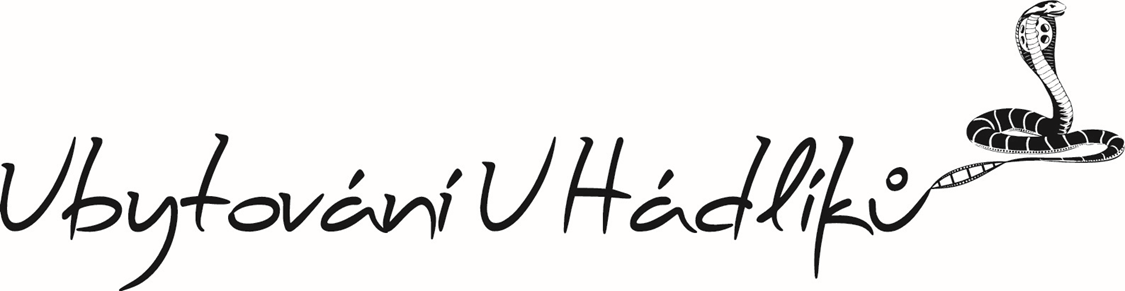 